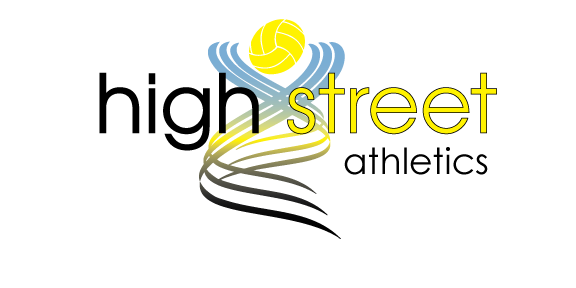 USAV Club Release & Transfer PolicyIf an athlete/family decides to depart High Street Athletics during the respective season,the following steps must take place:Release Policy: The athlete/family in question must submit a written request for release to the Club Director, Caden Irwin, at the director’s email address: cirwin@highstreetathletics.com and to the Ohio Valley Region at herbert@uakron.edu stating the reason for the request.High Street Athletics will release the athlete immediately once the following item(s) havebeen completed:a.	Written Approval by HSA Director.b.	Athlete returns all club gear borrowed to athlete this season.c.	Member must remit all financial obligations agreed upon contractually. Member pays full cost of season.Transfer Policy: A player can represent only one club during the Season. A change in geographical location of the family due to a change in job, military, scholastic or inner-collegiate status may receive special consideration. No player may participate in different Qualifying events with different clubs/teams. Proof of residency must be provided by the family at the time of the release/transfer request.Once an athlete has participated in a National Qualifier Event (Regional or NQ) they may not be released for the rest of the season to another club. Please refer to the USA Volleyball (USAV) policy on releases on athletes that participate in regional or national qualifying/bid events. Please refer to the Girls’ Junior National Qualifier/Spring Championships/Championships Manual.Please sign and date below and return to your coach.I have read and agree to follow the above rules:Athlete Name: __________________________________________ Team: _________________Athlete Signature: _________________________________________Date: _________________